ОПРОСНЫЙ ЛИСТ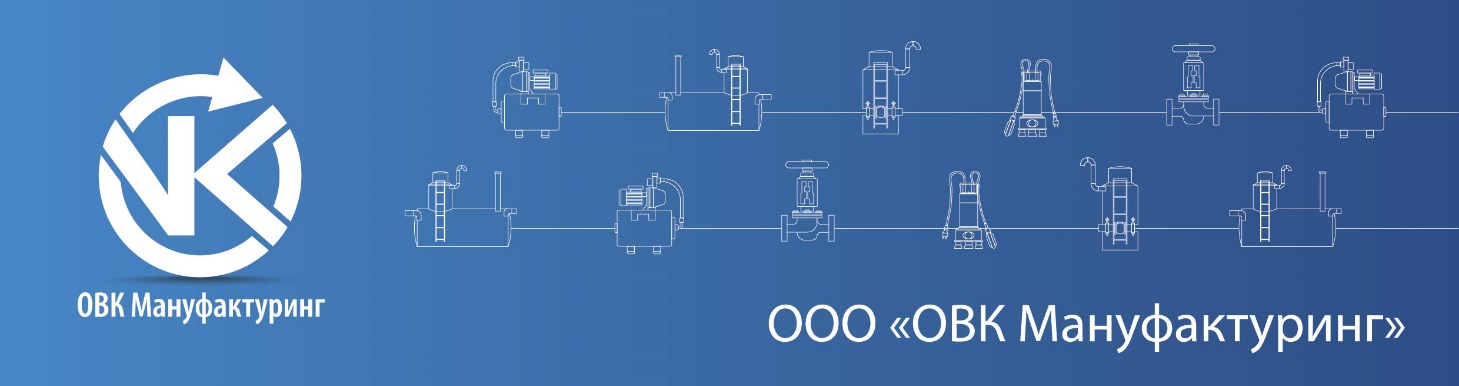 на подбор ливневых очистных сооруженийОСНОВНЫЕ ХАРАКТЕРИСТИКИДОПОЛНИТЕЛЬНЫЕ СВЕДЕНИЯ  (существующая схема, подробное описание, фото, планы и т.п.)Просьба опросный лист отправить на эл. почту info@i-ovk.ru.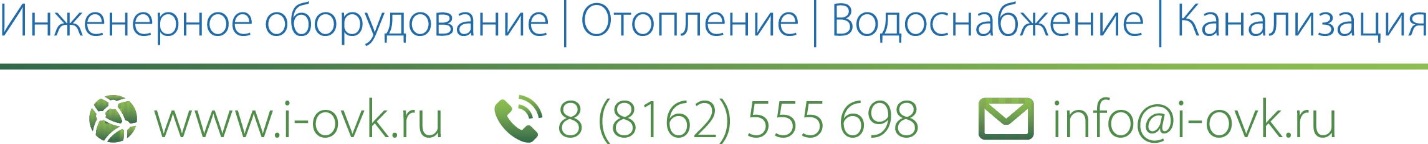 ОбъектЗаказчикКонтактное лицоТелефон, e-mail№ п.п.НаименованиеПоказатель 1Максимальный приток дождевых вод, л/с2Общая площадь  территории водосбора, м23Площадь асфальтированной территории, м24Площадь крыш, м25Площадь газонов, м26Концентрация взвешенных веществ на входе,  мг/л7Концентрация нефтепродуктов  на входе,  мг/л8Глубина и диаметр залегания подводящей трубы, мм9Требуемая концентрация взвешенных веществ навыходе очистных сооружений,мг/л10	Требуемая концентрация нефтепродуктов на выходе очистных сооружений, мг/л11Точка сброса (водоем, рельеф, городские сети)ФИО, подпись